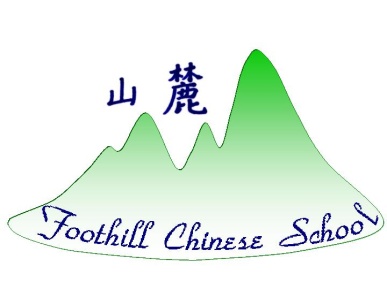 Foothill Chinese School 2019 Fall SemesterRegistration Announcement2019 August15th      (Thursday)		the First day of Chinese School2019 December 20th	  (Friday)	       the Last day of Chinese School2019 Fall Semester Schedule:Week 1: 	Aug.15 - 16	Week 2: 	Aug. 19 –23			Week 3: 	Aug.26–30		Week 4: 	Sept. 3– 6         (September 2 Monday is Legal Holiday No School)Week 5: 	Sept.9- 13	Week 6: 	Sept. 16–20Week 7:    Sept. 23 - 27	Week 8: 	Sept. 30 – Oct. 4		Week 9: 	Oct.7 –11	Week 10: 	Oct. 14–18Week 11:   Oct. 21–25Week 12: 	Oct. 28–Nov. 1Week 13: 	Nov. 4–8          Week 14: 	Nov. 12–15			(November 11 Monday is Legal Holiday No School)Week 15:   Nov. 18 – Nov. 22(Nov. 25 – 29 Thanksgiving Holiday break No School)Week 16:   Dec.2 –6Week 17:   Dec.9–13Week 18:   Dec. 16 – 20 (Friday)Tuition:	Monday Classes:								$375 for 15 sessions + (Snack fee $15)Tuesday and Wednesday Classes: 			$425.00 for 17sessions + (Snack fee $17)Thursday and Friday Classes:					$450.00 for 18 weeks + (Snack fee $18)We offer 10% discount for each additional sibling.Registration fee is $50. Pre registration fee is $35 before June 7th. . Please make all checks payable to: Foothill Chinese School Mail the check to:Foothill Chinese SchoolP. O. Box 404 La Canada, CA 91012